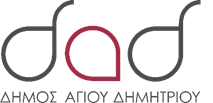       	ΟΔΗΓΙΕΣ ΓΙΑ ΓΟΝΕΙΣ ΚΑΙ ΠΑΙΔΙΑ….	Η συχνή τηλεφωνική επικοινωνία με συγγενικά πρόσωπα τις πρώτες μέρες αποσπά τα παιδιά  από το πρόγραμμά τους και δυσκολεύει τη διαδικασία προσαρμογής. Για ό,τι σας προβληματίζει επικοινωνείτε  με τους υπεύθυνους. Τηλεφωνικό κέντρο : 22940-76644 και τηλέφωνο αρχηγείου : 22940-79970.                                                                                   Ώρες επικοινωνίας καθημερινά (εκτός της πρώτης ημέρας) 12.30-14.45.                                                                                                   Τα παιδιά μπορούν να φέρουν μαζί τους τηλεκάρτες για τη χρήση καρτοτηλεφώνων ή κινητό  που θα χρησιμοποιείται μόνο τις καθορισμένες ώρες επικοινωνίας.Άφιξη στην κατασκήνωση την 1η ημέρα έναρξης της περιόδου:  7.00-11.00.                                                     Αποχώρηση των παιδιών την τελευταία ημέρα,  μετά την τελετή λήξης.Η προσέλευση και η αποχώρηση ή η προσωρινή άδεια του κατασκηνωτή θα πραγματοποιείται μόνο από τον  Γονέα - Κηδεμόνα του παιδιού με επίδειξη της αστυνομικής του ταυτότητας. Σε οποιαδήποτε άλλη περίπτωση θα προσκομίζεται στην Γραμματεία εξουσιοδότηση του Γονέα - Κηδεμόνα, διαφορετικά θα απαγορεύεται η έξοδος του κατασκηνωτή από τον χώρο. Σε περίπτωση που ασκεί την επιμέλεια ένας γονέας,  θα πρέπει να γνωστοποιείται στη Γραμματεία προσκομίζοντας την δικαστική απόφαση.                                                                                                                                                                                Σε περίπτωση φαρμακευτικής αγωγής ή ιστορικού υγείας του παιδιού, υποχρεούστε να το δηλώνετε κατά την προσέλευση στον γιατρό της Κατασκήνωσης. Απαραίτητη είναι η φωτοτυπία του βιβλιαρίου ασθενείας του παιδιού (η σελίδα με τα εμβόλια) και η έγκαιρη ενημέρωση της κατασκήνωσης για οποιοδήποτε πρόβλημα υγείας του παιδιού.Για την άνετη παραμονή του παιδιού σας, χρειάζεται, εκτός από το ρουχισμό της επιλογής του, κοντομάνικα μπλουζάκια  και σορτσάκια, 2 ζεύγη αθλητικά παπούτσια, ζακέτα ή φούτερ, πολλές κάλτσες και εσώρουχα, ένα μακρύ παντελόνι ή φόρμα, μαγιό, σαγιονάρες, καπέλο, γυαλιά,    2 αλλαξιές σεντόνια,  2 μαξιλαροθήκες, μαξιλάρι, αδιάβροχο υποσέντονο,  πετσέτες (προσώπου, μπάνιου, θαλάσσης), πιτζάμες, σακούλες για τα άπλυτα. Όλα τα παραπάνω θα πρέπει να επαρκούν για όλο το διάστημα παραμονής των παιδιών στην Κατασκήνωση, καθώς ΔΕΝ ΘΑ ΜΕΣΟΛΑΒΗΣΕΙ ΕΠΙΣΚΕΠΤΗΡΙΟ ΤΩΝ ΓΟΝΕΩΝ.Σε ένα τσαντάκι: οδοντόβουρτσα, οδοντόκρεμα, χτένα, φθειροσαμπουάν, σαμπουάν, αφρόλουτρο, αντηλιακό, φακό για νυχτερινές πορείες, ρακέτες πινγκ-πονγκ και παγούρι ή μπουκάλι για νερό. 
Όλα τα παραπάνω είδη καλό είναι να είναι μαρκαρισμένα με το όνομα του παιδιού.ΔΕΝ ΕΠΙΤΡΕΠΟΝΤΑΙ
Σνακς, όπως πατατάκια, γαριδάκια, μπισκότα κ.λ.π. καθώς και αιχμηρά ή πολύτιμα αντικείμενα και ηλεκτρονικά παιχνίδια !                                                                                                                                                                     Η ΚΑΤΑΣΚΗΝΩΣΗ ΔΕΝ ΕΥΘΥΝΕΤΑΙ ΓΙΑ ΤΥΧΟΝ ΑΠΩΛΕΙΑ ΠΡΟΣΩΠΙΚΩΝ Ή ΠΟΛΥΤΙΜΩΝ ΕΙΔΩΝ.  